（ 別　紙 ）＜申込方法＞　参加ご希望の方は、参加申込書に所定事項を明記の上、お申し込みください。※100名の定員になり次第受付を終了させていただきます。（定員数に達した後にお申し込みをいただいた場合のみ、お断りの連絡をさせていただきます）＜申込締切＞　令和2年12月10日（木）＜参加方法＞　ネット視聴の接続方法はお申込みいただいた方に対してメールでご連絡いたします。＜連絡先＞　　公益社団法人 土木学会四国支部事務局 ／TEL：087-851-3315〒760-0066 高松市福岡町3-11-22　建設クリエイトビル土木学会四国支部事務局　宛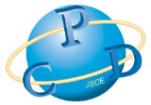 E-mail：office@jsce7.jp ／ FAX：087-851-3313  令和2年12月18日(金)開催「令和2年自然災害フォーラム＆第15回南海地震四国地域学術シンポジウム」参加申込書連 絡 先連絡者連絡者連 絡 先勤務先勤務先連 絡 先住　所住　所（〒　　　　－　　　　　　）（〒　　　　－　　　　　　）（〒　　　　－　　　　　　）（〒　　　　－　　　　　　）（〒　　　　－　　　　　　）（〒　　　　－　　　　　　）連 絡 先ＴＥＬＴＥＬＦＡＸＦＡＸ連 絡 先E-mailE-mail参 加 者ネット視聴の場合はE-mailをご記入願いますネット視聴の場合はE-mailをご記入願いますネット視聴の場合はE-mailをご記入願いますネット視聴の場合はE-mailをご記入願います参加方法参加方法シンポジウム論文集(1冊3,000円)シンポジウム論文集(1冊3,000円)参 加 者①氏名会場   ・ﾈｯﾄ視聴会場   ・ﾈｯﾄ視聴購入希望　・　不要購入希望　・　不要参 加 者E-mail会場   ・ﾈｯﾄ視聴会場   ・ﾈｯﾄ視聴購入希望　・　不要購入希望　・　不要参 加 者②氏名会場   ・ﾈｯﾄ視聴会場   ・ﾈｯﾄ視聴購入希望　・　不要購入希望　・　不要参 加 者E-mail会場   ・ﾈｯﾄ視聴会場   ・ﾈｯﾄ視聴購入希望　・　不要購入希望　・　不要参 加 者③氏名会場   ・ﾈｯﾄ視聴会場   ・ﾈｯﾄ視聴購入希望　・　不要購入希望　・　不要参 加 者E-mail会場   ・ﾈｯﾄ視聴会場   ・ﾈｯﾄ視聴購入希望　・　不要購入希望　・　不要参 加 者④氏名会場   ・ﾈｯﾄ視聴会場   ・ﾈｯﾄ視聴購入希望　・　不要購入希望　・　不要参 加 者E-mail会場   ・ﾈｯﾄ視聴会場   ・ﾈｯﾄ視聴購入希望　・　不要購入希望　・　不要参 加 者⑤氏名会場   ・ﾈｯﾄ視聴会場   ・ﾈｯﾄ視聴購入希望　・　不要購入希望　・　不要参 加 者E-mail会場   ・ﾈｯﾄ視聴会場   ・ﾈｯﾄ視聴購入希望　・　不要購入希望　・　不要論文集代納入等支払方法支払方法当日支払い ・ 振 込　　 　※振込は後日でも可です当日支払い ・ 振 込　　 　※振込は後日でも可です合 計合 計冊数冊論文集代納入等支払方法支払方法当日支払い ・ 振 込　　 　※振込は後日でも可です当日支払い ・ 振 込　　 　※振込は後日でも可です合 計合 計金額円論文集代納入等必要なことがあればご記入下さい。　例）請求書の送付希望など必要なことがあればご記入下さい。　例）請求書の送付希望など必要なことがあればご記入下さい。　例）請求書の送付希望など必要なことがあればご記入下さい。　例）請求書の送付希望など必要なことがあればご記入下さい。　例）請求書の送付希望など必要なことがあればご記入下さい。　例）請求書の送付希望など必要なことがあればご記入下さい。　例）請求書の送付希望など必要なことがあればご記入下さい。　例）請求書の送付希望など